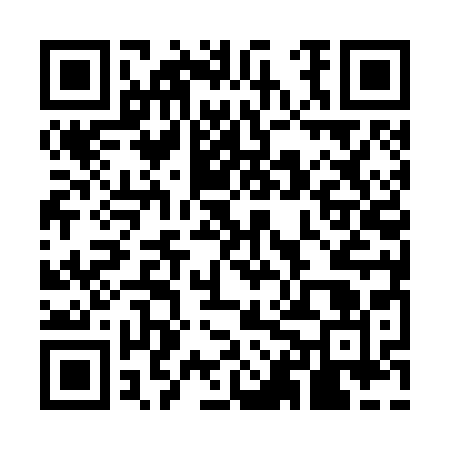 Ramadan times for Country Scene, Virginia, USAMon 11 Mar 2024 - Wed 10 Apr 2024High Latitude Method: Angle Based RulePrayer Calculation Method: Islamic Society of North AmericaAsar Calculation Method: ShafiPrayer times provided by https://www.salahtimes.comDateDayFajrSuhurSunriseDhuhrAsrIftarMaghribIsha11Mon6:146:147:271:204:397:147:148:2712Tue6:126:127:251:204:407:157:158:2813Wed6:116:117:241:194:417:167:168:2914Thu6:096:097:221:194:417:177:178:3015Fri6:086:087:211:194:427:187:188:3116Sat6:066:067:191:194:427:197:198:3217Sun6:046:047:171:184:437:207:208:3318Mon6:036:037:161:184:437:217:218:3419Tue6:016:017:141:184:437:227:228:3520Wed5:595:597:131:174:447:237:238:3621Thu5:585:587:111:174:447:247:248:3722Fri5:565:567:101:174:457:257:258:3823Sat5:545:547:081:164:457:267:268:3924Sun5:535:537:061:164:467:267:268:4025Mon5:515:517:051:164:467:277:278:4126Tue5:495:497:031:164:467:287:288:4227Wed5:485:487:021:154:477:297:298:4328Thu5:465:467:001:154:477:307:308:4529Fri5:445:446:591:154:487:317:318:4630Sat5:435:436:571:144:487:327:328:4731Sun5:415:416:551:144:487:337:338:481Mon5:395:396:541:144:497:347:348:492Tue5:385:386:521:134:497:357:358:503Wed5:365:366:511:134:497:367:368:514Thu5:345:346:491:134:507:377:378:525Fri5:325:326:481:134:507:387:388:536Sat5:315:316:461:124:507:397:398:557Sun5:295:296:451:124:507:407:408:568Mon5:275:276:431:124:517:417:418:579Tue5:265:266:421:114:517:427:428:5810Wed5:245:246:401:114:517:437:438:59